Pos.Pos. M/FPos. Cat.Pett.Cognome NomeSocieta'Naz.Cat.RisultatoRealTimeDiploma 108  105  13  631 ERCOLANI GRAZIANO POL.VA GIUDICARIE ESTERIORI 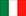  SM50  01:19:41  01:19:34 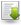  124  120  1  85 BADOLATO FEDELE POL.VA GIUDICARIE ESTERIORI  SM60  01:20:21  01:20:17  181  175  55  751 ASSENZA GIANLUCA POL.VA GIUDICARIE ESTERIORI  SM40  01:23:20  01:23:14  372  341  10  684 DALBON LUCIANO POL.VA GIUDICARIE ESTERIORI  SM60  01:29:10  01:29:02  414  375  95  283 GIOVANNINI FILIPPO POL.VA GIUDICARIE ESTERIORI  SM40  01:30:27  01:30:24  726  648  106  1222 VIVIANI SEVERINO POL.VA GIUDICARIE ESTERIORI  SM50  01:38:07  01:37:51  829  733  84  99 FILOSI MARCO POL.VA GIUDICARIE ESTERIORI  SM35  01:40:42  01:40:13  834  99  7  F426 BONAPACE ADELE POL.VA GIUDICARIE ESTERIORI  SF55  01:40:49  01:40:41  1024  890  173  1578 DALLAPÈ GIANNI POL.VA GIUDICARIE ESTERIORI  SM45  01:46:00  01:45:08  1221  1034  199  1024 POLI CARLO POL.VA GIUDICARIE ESTERIORI  SM45  01:51:27  01:50:28 Pos.Pos. M/FPos. Cat.Pett.Cognome NomeSocieta'Naz.Cat.RisultatoRealTimeDiploma 1318  213  33  F247 GIOVANELLA ILARIA POL.VA GIUDICARIE ESTERIORI  SF  01:54:13  01:53:19  1424  1172  81  1025 BAROZZI GIANCARLO POL.VA GIUDICARIE ESTERIORI  SM60  01:57:58  01:56:59 